Cycling 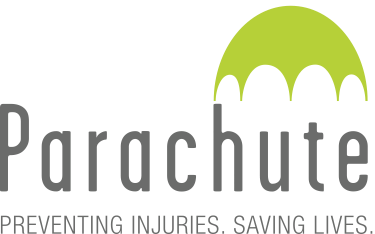 Canadian Legislation Chart
1 For information purposes only. Please consult local authorities for further interpretation and current status.2 Varies by municipality.3 “Dooring” legislation refers to legislation prohibiting unsafe practices respecting opening the door of a motor vehicle.4 Some municipalities have passed minimum passing distance bylaws.Province/TerritoryBike Helmet Legislation1Required Use of Lights/Reflectors at NightRequired Use of Bells/Horns2“Dooring” Legislation3Minimum Passing Distance4British ColumbiaMotor Vehicle ActApplies to all ages YesNoYesNoAlberta
Traffic Safety Act — Vehicle Equipment Regulation (AR 122/2009), Use of Highway and Rules of the Road (AR 304/2002)Applies to those under 
18 yearsYesNoYes1mSaskatchewanNo provincial lawApplies to only those under 16 years of age in Moose Jaw and Estevan. Applies to all ages in North Battleford and Yorkton.NoNoNoNoManitoba
Highway Traffic ActApplies to those under 
18 yearsYesNoYesNoOntario
Highway Traffic ActApplies to those under 
18 yearsYesYesYes1mQuebec
Highway Safety CodeNo provincial lawApplies to only those under 18 years in Sherbrooke. Applies to all ages in Cote Saint-Luc and Westmount.YesNoYes1.5m**On roads >50km/h (1m on roads 50 km/h or less)New Brunswick
Motor Vehicle ActApplies to all agesYesYesYes1mNova Scotia
Motor Vehicle ActNew Traffic Safety Act in 2019, not yet in effectApplies to all agesYesYesNo*Changes proposed in new Traffic Safety Act1mPrince Edward Island
Highway Traffic ActApplies to all agesYes YesYes1mNewfoundland and LabradorHighway Traffic ActApplies to all agesYesNoYes1.5m**On roads >60km/h (1m on roads 60 km/h or less)YukonMotor Vehicle ActNo provincial lawApplies to all ages in WhitehorseYesNoYesNoNorthwest TerritoriesMotor Vehicles ActNo provincial lawApplies to only those under 18 years of age in Yellowknife. Applies to all ages in Fort Smith and Inuvik. NoNoYesNoNunavutMotor Vehicles ActNo provincial lawNoNoYesNo